Фамилия Имя ОтчествоЖелаемая должностьОбразованиемесяц/год – месяц/годСпециальностьФакультет, образовательное учреждение, городДипломОпыт работымесяц/год – текущее времяДолжность / Компания, городФункциональные обязанности:[Перечень служебных обязанностей]……месяц/год – месяц/годДолжность / Компания, городФункциональные обязанности:[Перечень служебных обязанностей]……Профессиональные навыки[Навыки][Умения][Опыт][Владение компьютером][Знание иностранных языков]…Личные качества[Ответственность][Внимание][Исполнительность][Коммуникабельность][Пунктуальность]…Дополнительная информация[Семейное положение][Дети][Водительское удостоверение]…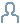 